

Barking and Dagenham Self-build and Custom Housebuilding Register Application Form for Individuals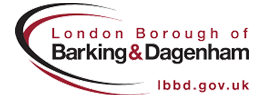 Contact Details
Title
First name(s)Last nameContact telephone numberEmail(Please note that communication will primarily take place by email)Home addressWhat is your date of Birth? (You must be over 18 to be eligible for entry to be eligible for entry to the register)What is your nationality? (You must be a British citizen, a national of an European Economic Area (EEA) State other than the United Kingdom, or a national of Switzerland to be eligible for entry to the register)How many people in your household are over 18?How many people in your household under 18?
What is your main reason for being interested in building your own HomeI want to physically build my own home
Low running costs
I want to specify my own design and specifications
To be part of a building community 
I want to build near my employer
Environmental impact 
I am looking for an affordable housing option 
Other (Please describe below)Connection to Barking – this will help us to identify the level of local demand for custom building Barking I currently live in the borough 
I currently working the borough 
I have family in the borough 
Other (Please describe below)Are you on the Council’s housing register?Yes
No
Are you on any other housing register?Yes
No
What is the tenure of your current home?Social Rent 
Private Rent 
Shared Ownership
Owner Occupied 
Have you had previous experience of a custom build project? – this will help us to identify first time custom builders Yes 
NoWhat type of build are you interested in? – this will help us to understand the types of scheme that are likely to be in demand Self-Build one-off home: you manage the design and construction process and are physically involved in part of the construction of your home. 
Contractor-built one-off home: you select your preferred kit home and possibly establish the foundations. The kit home company than erects the home.Independent community collaboration: you work with others to acquire a site split into plots than organise the design and construction of own home. Supported Community self-build: being physically involved in part of all construction of your home, as part of the wider scheme on the site. Custom-build: where a house builder offers a serviced building plot and may also provide a design and build service to create the home you want. Other (please describe type below)What type of plot are you interested in? – This will help us to identify what custom builders are looking for.
 	Single plot A plot with a group of other custom buildersA self-build plot as part of wider ‘mainstream’ housing development
What elements of a self-build project do you think that you would realistically seek to carry out? (Tick all that apply)	Design of the home Preparation of the plot and foundationsBuilding the structure and walls Installing bathrooms(s) and kitchenInternal/external decorationWhat sizes of plot are you interested in?	Under 150m2 150 - 250 m2250 - 300 m2300 m2 +What are your preferences for the location of a plot of land?(Please select the Wards below)Abbey 		Alibon		Becontree	Chadwell Heath		EastbrookEastbury	Gascoigne	Goresbrook	Heath			Longbridge Mayesbrook	Parsloes	River		Thames			ValenceVillage 		WhaleboneWhat is the type of custom – build/ self-build property are you interested in?	Detached House Semi-Detached HouseTerraced HouseDetached Bungalow Semi-detached Bungalow Apartment FlatOtherHow many bedrooms do you require?1 23 45+In terms of your self-build property, which ownership options would you realistically consider? (Tick all that apply)Purchase outright (no mortgage)Fund with a mortgage Fund with a mortgage finance through a community group/associationsRent to buyShared Ownership – Part-Rent/ Part-BuyAffordable Rent (with no purchase)If you are financing with a mortgage or are interested in shared ownership, do you currently have access to, or money saved for a deposit?YesNo
What would the maximum amount you anticipate you could afford for the purchase of a plot?£75,000 - £100,000		£100,000 - £150,000		£150,000 - £200,000
£200,000 - £250,000 		£250,000 - £300,000		£300,000 - £350,000
£350,000 - £400,000		£400,000 +			Not sure yetWhat would the maximum amount you anticipate you could afford for the build of the property?£75,000 - £100,000		£100,000 - £150,000		£150,000 - £200,000
£200,000 - £250,000 		£250,000 - £300,000		£300,000 - £350,000
£350,000 - £400,000		£400,000 +			Not sure yetIf you are a home owner, would you have to sell the property in order to proceed with custom build? Yes
No
How quickly do you think you would be able to progress if a site became available?Under 6 months6-12 months 18-24 months24+ monthsDeclaration (individual Application)
Please tick this box       to confirm that you are seeking to acquire a serviced plot of land in Barking and Dagenham to build a house to occupy as your sole or main residenceUse of information The data provided by you will be used by Barking and Dagenham Council to maintain and have regard to a register of people who are interested in self-build or custom build projects in the borough and will be processed in accordance with the Data Protection Act 1998. No data which could be reasonably attributed to an individual on the register will be published without explicit consent. Anonymised, collated data from the Register may be published by the Council in reports or other publicly accessible material. The information will be held by Barking and Dagenham Council on computer and relevant paper filing systems. By submitting this form, you are consenting to the Council using your data for the purposes stated above and to receiving information on future self-build opportunities that we believe you may be interested in.     